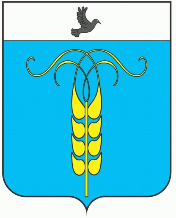 РЕШЕНИЕСОВЕТА ГРАЧЕВСКОГО МУНИЦИПАЛЬНОГО ОКРУГАСТАВРОПОЛЬСКОГО КРАЯ21 декабря 2021 года                           с. Грачевка                                        № 155О внесении изменений в Положение о муниципальном контроле на автомобильном транспорте, городском наземном электрическом транспорте и в дорожном хозяйстве в Грачевском муниципальном округе Ставропольского края, утвержденное решением Совета Грачевского муниципального округа Ставропольского края от 31.08.2021 года №102В соответствии с Федеральными законами от 06 октября 2003 года           №131-ФЗ «Об общих принципах организации местного самоуправления          в Российской Федерации» и от 31 июля 2020 года № 248-ФЗ 
«О государственном контроле (надзоре) и муниципальном контроле 
в Российской Федерации», Уставом Грачевского муниципального округа Ставропольского края Совет Грачевского муниципального округа Ставропольского краяРЕШИЛ:       1. Внести изменения в Положение о муниципальном контроле на автомобильном транспорте, городском наземном электрическом транспорте и в дорожном хозяйстве в Грачевском муниципальном округе Ставропольского края (далее  – Положение), утвержденное решением Совета Грачевского муниципального округа Ставропольского края от 31.08.2021 года №102 «Об утверждении Положения о муниципальном контроле на автомобильном транспорте, городском наземном электрическом транспорте и в дорожном хозяйстве в Грачевском муниципальном округе Ставропольского края», изложив его в новой редакции.2. Настоящее решение вступает в силу 01 января 2022 года, за исключением раздела 7 Положения. Раздел 7 Положения вступает в силу с                               01 марта 2022 года.Председатель Совета Грачевского муниципального округа Ставропольского края                                                          С.Ф.СотниковГлава Грачевского муниципального округаСтавропольского края                                                                      С.Л.Филичкин 